　　　　　　　　　　　　　　　　　　　　　　　　　　　　さいたま市緑区　にお住まいの方を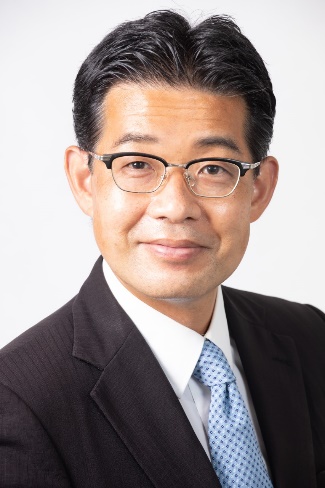 ご紹介ください　　　　　　　　　　　　　　　　　　　　　　　　　■ 1974年4月2日生まれ ■ 大牧小学校／東浦和中学校 卒業 中尾ライガース ■ ミシガン大学 政治学部／経済学部 卒業 （2023年THE世界大学ランキング２３位）■ 資格…防災士試験合格、宅地建物取引士 ■ 司法書士事務所／不動産会社勤務 ■ 元 衆議院議員武正公一秘書（緑区・岩槻区担当） ■ さいたま市消防団 尾間木第2分団 所属 ■ 浦和東交通安全協会 尾間木支部 所属 ■ 浅間神社 氏子◆ご紹介者◆ご家族、ご友人等をご紹介ください。　（ご本人による記入、もしくはご本人に確認をとってご記入ください。）※ご記入いただきましたら、ＦＡＸ、Ｅ-ｍａｉｌ、または郵送にてお送りください。※個人情報は、政治活動以外の目的では使用いたしません。堤ひでき　FAX：048-829-7139　／　E-mail：hideki2040@hotmail.com　          　 　TEL：090-8435-9210　／　住 所：〒336-0926　さいたま市緑区東浦和7-13-5フリガナご住所〒　　　　　　　　　　　　　さいたま市　　　　　　　　区〒　　　　　　　　　　　　　さいたま市　　　　　　　　区〒　　　　　　　　　　　　　さいたま市　　　　　　　　区お名前ご住所〒　　　　　　　　　　　　　さいたま市　　　　　　　　区〒　　　　　　　　　　　　　さいたま市　　　　　　　　区〒　　　　　　　　　　　　　さいたま市　　　　　　　　区ＴＥＬ　　　（　　　　　　　）　ＦＡＸ　　　　　　（　　　　　　）　　　　　　（　　　　　　）E-mailフリガナご住所〒　　　　　　　　　　　　　さいたま市　　　緑区〒　　　　　　　　　　　　　さいたま市　　　緑区〒　　　　　　　　　　　　　さいたま市　　　緑区お名前ご住所〒　　　　　　　　　　　　　さいたま市　　　緑区〒　　　　　　　　　　　　　さいたま市　　　緑区〒　　　　　　　　　　　　　さいたま市　　　緑区ＴＥＬ　　　（　　　　　　　）　ＦＡＸ　　　　　　（　　　　　　）　　　　　　（　　　　　　）E-mailフリガナご住所〒　　　　　　　　　　　　　さいたま市　　　緑区〒　　　　　　　　　　　　　さいたま市　　　緑区〒　　　　　　　　　　　　　さいたま市　　　緑区お名前ご住所〒　　　　　　　　　　　　　さいたま市　　　緑区〒　　　　　　　　　　　　　さいたま市　　　緑区〒　　　　　　　　　　　　　さいたま市　　　緑区ＴＥＬ　　　（　　　　　　　）　ＦＡＸ　　　　　　（　　　　　　）　　　　　　（　　　　　　）E-mailフリガナご住所〒　　　　　　　　　　　　　さいたま市　　　緑区〒　　　　　　　　　　　　　さいたま市　　　緑区〒　　　　　　　　　　　　　さいたま市　　　緑区お名前ご住所〒　　　　　　　　　　　　　さいたま市　　　緑区〒　　　　　　　　　　　　　さいたま市　　　緑区〒　　　　　　　　　　　　　さいたま市　　　緑区ＴＥＬ　　　（　　　　　　　）　ＦＡＸ　　　　　　（　　　　　　）　　　　　　（　　　　　　）E-mailフリガナご住所〒　　　　　　　　　　　　　さいたま市　　　緑区〒　　　　　　　　　　　　　さいたま市　　　緑区〒　　　　　　　　　　　　　さいたま市　　　緑区お名前ご住所〒　　　　　　　　　　　　　さいたま市　　　緑区〒　　　　　　　　　　　　　さいたま市　　　緑区〒　　　　　　　　　　　　　さいたま市　　　緑区ＴＥＬ　　　（　　　　　　　）　ＦＡＸ　　　　　　（　　　　　　）　　　　　　（　　　　　　）E-mail